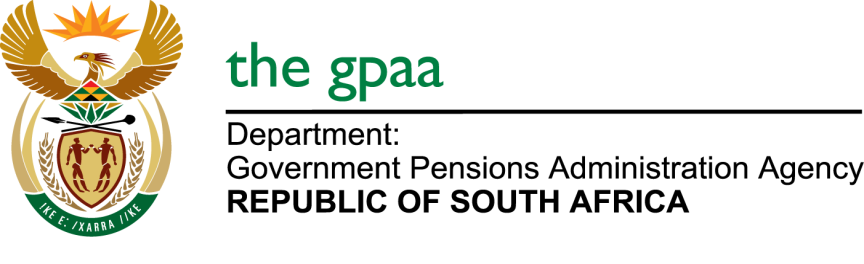 CLOSING DATE: 09 JANUARY 2017SUPPLY AND DELIVERY OF CORPORATE UNIFORM BID GPAA 49/2016NAME OF BIDDERS1.	Crystal Dawn Trading 302.	Kgomhove Trading & projects3.	Naits Trading & Projects T/A Chezfaz Gifting & Apparel4.	Kgoga Masigo enterprise & projects  5.	Selaki Sports & Leisure6.	Tau Ya Phoka7.	SSRN Ebony (Pty) LTD8.	Imvelo Centrics (Pty) LTD 9.	Sengwayo Holdings CC10.	Image Corporate Wear11.	Ngcebo Investment